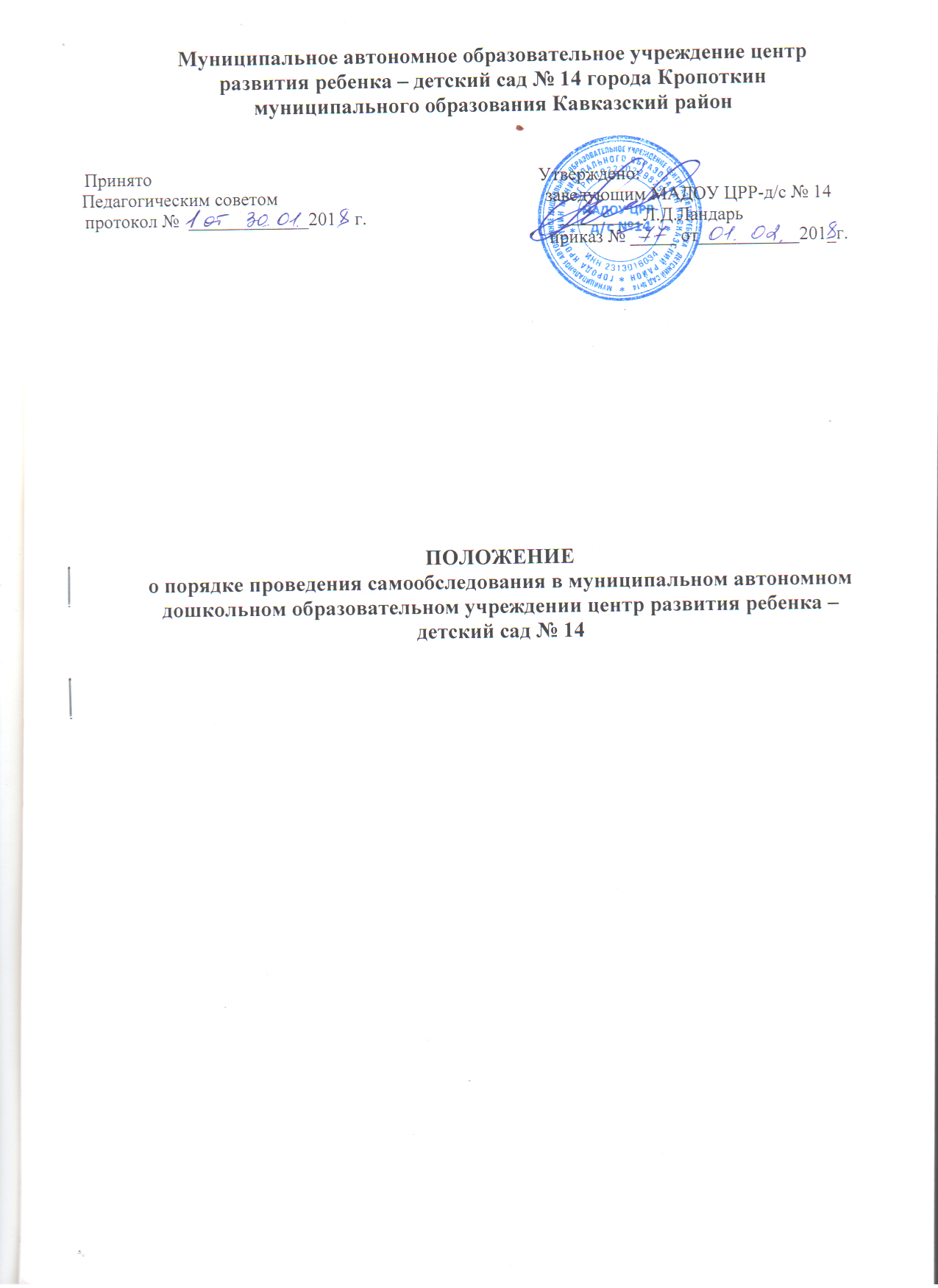                                                  1.Общие положения
1.1.Настоящее Положение о порядке проведения самообследования  (далее -  Положение) определяет основные нормы и принципы проведения самообследования  в муниципальном  автономном дошкольном образовательном учреждении  центр развития ребенка – детский сад № 14 города  Кропоткин муниципального образования Кавказский район (далее -МАДОУ).  
1.2. Положение разработано в соответствии с:- Федеральным законом от 29 декабря 2012 года № 273-ФЗ ( п.3 части 2 статьи 29) "Об Образовании в Российской Федерации";- постановлением Правительства РФ от 10.07.2013г. № 582 «Об утверждении правил размещения на официальном сайте образовательной организации в информационно-телекоммуникационной сети «Интернет» и обновлении информации об образовательной организации»;- приказом Минобрнауки России от 14 июня . N 462 «Об утверждении порядка проведения самообследования образовательной организацией»;- приказом Минобрнауки России от 10.12.2013г. № 1324 «ОБ утверждении показателей деятельности организации,  подлежащей самообследованию»;- приказом Минобрнауки России от 14.12.2017г. № 1218 «О внесении изменений в Порядок проведения самообследования образовательной организации, утвержденной приказом Министерства образования и науки Российской Федерации от 14 июня 2013г. № 462»;- уставом МАДОУ.1.3. Отчет о самообследовании размещается в информационно-телекоммуникационных сетях, в том числе на официальном сайте МАДОУ в сети «Интернет» и направляется учредителю не позднее 20 апреля текущего года.1.4. Отчет о самообследовании – локальный аналитический документ МАДОУ, структура и технические регламенты которого устанавливаются МАДОУ.1.5. Форма, структура технические регламенты отчета о самообследовании могут быть изменены в связи с появлением и (или) изменением федеральных регламентов и рекомендаций.1.6. Ответственность за подготовку, своевременное размещение на официальном сайте отчета о самообследовании и достоверность входящей в него информации несет лицо, ежегодно назначенное соответствующим приказом руководителя МАДОУ.1.7. Ответственность за предоставление отчета о самообследовании учредителю несет руководитель МАДОУ.1.8. Отчеты хранятся в архиве МАДОУ в течение 5 лет. 1.9. Настоящее Положение принимается Педагогическим советом МАДОУ и утверждается руководителем МАДОУ. 
 
                  2. Цели и задачи проведения самообследования
2.1. Цель проведения самообследования – самооценка содержания, условий и результатов образовательной деятельности МАДОУ с последующей подготовкой отчета о самообследовании для предоставления учредителю МАДОУ и общественности.2.2. В ходе проведения самообследования осуществляется сбор и обработка следующей информации:- общая характеристика образовательной деятельности МАДОУ;- система управления МАДОУ;- особенности организации образовательного процесса;- качество условий реализации основной образовательной программы дошкольного образования: психолого-педагогических, кадровых, материально-технических, финансовых условий, а также развивающей предметно-пространственной среды;- динамика  развития воспитанников МАДОУ (по результатам педагогической диагностики);- процент воспитанников МАДОУ, перешедших на ступень начального общего образования;- анализ показателей деятельности МАДОУ, подлежащей самообследованию.
2.3. Самообследование призвано установить уровень соответствия образовательной деятельности МАДОУ требованиям действующего федерального государственного образовательного стандарта дошкольного образования.2.4. По итогам самообследования:- выполняются позитивные и (или) негативные тенденции в объектах оценивания (самооценивания), в образовательной системе МАДОУ в целом, резервы ее развития;- определяются меры по коррекции выявленных негативных тенденций образовательной деятельности МАДОУ, вносятся коррективы;
      3. Этапы, сроки и ответственные проведения самообследования
3.1. Самообследование проводится ежегодно. Отчетным периодом является предшествующий самообследованию календарный год.3.2. Проведение самообследования включает в себя:- планирование и осуществление процедур самообследования;- обобщение полученных результатов и формирование на их основе отчета о самообследовании, предоставляемого учредителю МАДОУ и общественности;- организацию и проведение самообследования в МАДОУ;- обобщение полученных результатов и на их основе формирование отчета;- рассмотрение отчета Педагогическим советом МАДОУ.
3.3. Под процедурой самообследования понимается действие должностного лица, направленное на получение и обработку достоверной информации согласно закрепленным за этим должностным лицом направлениям деятельности и в соответствии с его функциональными обязанностями.3.4. В проведении самообследования используются методы:- качественной и количественной обработки информации;- экспертной оценки (включая экспертирование документов);- анкетирование, опроса.3.5. Отчет о самообследовании готовится с использованием оценочной информации, полученной по итогам проводимых в МАДОУ: мониторинга качества условий реализации основной образовательной программы дошкольного образования, педагогической диагностики развития воспитанников (по образовательным областям), психологической диагностики (проводится с согласия родителей (законных представителей) воспитанников), мониторинга удовлетворенности родителей (законных представителей) воспитанников (по результатам анкетирования, опросов).3.6. Руководитель приказом назначает экспертную группу для проведения самообследования. В состав включаются: руководитель, его заместитель, педагогические работники, старшая медицинская сестра.3.7. По результатам самообследования издается приказ, в котором указываются результаты самообследования, управленческие решения.     			4. Содержание самообследования. 
4.1.Первая часть - аналитическая:
·Анализ образовательной деятельности,
·Анализ системы управления МАДОУ,
·Анализ содержания и качества подготовки воспитанников,
·Анализ организации учебного процесса,
·Анализ качества кадрового, учебно-методического, библиотечно-
информационного обеспечения,
·Анализ материально-технической базы,
·Анализ функционирования внутренней системы оценки качества  образования.
4.2.Вторая часть - показатели деятельности МАДОУ: 	5.  Заключительные положения5.1. В настоящее Положение по мере необходимости, выхода указаний, рекомендаций вышестоящих органов могут вноситься изменения и дополнения, которые принимаются   Педагогическим советом и утверждаются заведующим МАДОУ.5.2.Срок действия настоящего Положения не ограничен. Положение действует до принятия нового.№ п/пПоказателиЕдиница измерения1Общие сведения о  МАДОУОбщие сведения о  МАДОУ1.1Реквизиты лицензии: (орган, выдавший лицензию; номер лицензии, серия, номер бланка; начало периода действия; окончание периода действия)1.2Общая численность  воспитанниковчел./%1.2в возрасте до 3 лет;чел./%1.2в возрасте от 3 до 7 лет;чел./%1.3Реализуемые образовательные программы в соответствии с лицензией (основные и дополнительные( (перечислить1.4Численность и доля обучающихся по основным образовательным программам дошкольного образования, в том числе:1.4в режиме полного днячел./%1.4в режиме кратковременного пребываниячел./%1.4в семейной дошкольной группе, являющейся структурным подразделением дошкольной образовательной организации; чел./%1.4в условиях семейного воспитания с психолого-педагогическим сопровождением на базе дошкольной образовательной организациичел./%1.5Осуществление (наряду с реализацией дошкольной образовательной программы) присмотра и ухода за детьми: численность и доля детей в общей численности обучающихся, получающих услуги присмотра и ухода1.5в режиме полного дня (10,5 часов); чел./%1.5в режиме продленного дня (12-14 часов); чел./%1.5в режиме круглосуточного пребываниячел./%1.6Количество/доля обучающихся с ограниченными возможностями здоровья, получающих услуги: 1.6по коррекции недостатков в физическом и (или) психическом развитии; чел./%1.6по освоению основной образовательной программы дошкольного образования; чел./%1.6по присмотру и уходучел./%2Качество реализации основной образовательной программы дошкольного образования, а также присмотра и ухода за детьмиКачество реализации основной образовательной программы дошкольного образования, а также присмотра и ухода за детьми2.1Уровень заболеваемости детей (средний показатель пропуска дошкольной образовательной организации по болезни на одного ребенка)Дни/ребенка2.2Характеристики развития детейдоля детей, имеющий высокий уровень развития личностных качеств в соответствии с возрастомчел./%доля детей, имеющий средний уровень развития личностных качеств в соответствии с возрастомчел./%доля детей, имеющий низкий уровень развития личностных качеств в соответствии с возрастомчел./%2.3Соответствие показателей развития детей ожиданиям родителейдоля родителей, удовлетворенных успехами своего ребенка в дошкольном учреждениичел./%доля родителей, не вполне удовлетворенных успехами своего ребенка в дошкольном учреждениичел./%доля родителей, не удовлетворенных успехами своего ребенка в дошкольном учреждениичел./%2.4Соответствие уровня оказания образовательных услуг ожиданиям родителейдоля родителей, полагающих уровень образовательных услуг высокимчел./%доля родителей, полагающих уровень образовательных услуг среднимчел./%доля родителей, полагающих уровень образовательных услуг низкимчел./%2.5Соответствие уровня оказания услуг по присмотру и уходу за детьми ожиданиям родителейдоля родителей, полагающих уровень образовательных услуг высокимчел./%доля родителей, полагающих уровень образовательных услуг среднимчел./%доля родителей, полагающих уровень образовательных услуг низкимчел./%3Кадровое обеспечение учебного процессаКадровое обеспечение учебного процесса3.1Общая численность педагогических работниковчел3.2Количество/доля педагогических работников, имеющих высшее образование, из них:чел./%3.2.1непедагогическоечел./%3.3Количество/доля педагогических работников, имеющих среднее специальное образование, из нихчел./%3.3.1непедагогическоечел./%3.4Количество/доля педагогических работников, которым по результатам аттестации присвоена квалификационная категория, из них:3.4.1высшаячел./%3.4.2перваячел./%3.5Количество/доля педагогических работников, педагогический стаж работы которых составляет:3.5.1до 5 лет,чел./%в том числе молодых специалистовчел./%3.5.2свыше 30 летчел./%3.6Количество/доля педагогических работников в возрасте до 30 летчел./%3.7Количество/доля педагогических работников в возрасте от 55 летчел./%3.8Количество/доля педагогических работников и управленческих кадров, прошедших за последние 5 лет повышение квалификации/переподготовку по профилю осуществляемой ими образовательной деятельности в учреждениях высшего профессионального образования, а также в учреждениях системы переподготовки и повышения квалификациичел./%3.9Доля педагогических и управленческих кадров, прошедших повышение квалификации для работы по ФГОС ДО (в общей численности педагогических и управленческих кадров), в том числе:чел./%3.10Соотношение педагог/ребенок  в МАДОУединиц3.11Наличие в МАДОУ специалистов3.11музыкального руководителяда/нет3.11инструктора по физкультуреда/нет3.11педагогов коррекционного обучения (учителя-логопеды)да/нет3.11педагога-психологада/нет3.11медицинской сестры, работающей на постоянной основеда/нет3.11специалистов по лечебной физкультуре (для ослабленных, часто болеющих детей, детей с ограниченными возможностями здоровья)да/нет3.11педагоги дополнительного образованияда/нет4.Инфраструктура  МАДОУИнфраструктура  МАДОУ4.1Соблюдение в группах гигиенических норм площади на одного ребенка (нормативов наполняемости групп)единиц4.2Наличие физкультурного и музыкального заловда/нет4.3Наличие прогулочных площадок, обеспечивающих физическую активность и разнообразную игровую деятельность детей на прогулкеда/нет4.4Оснащение групп мебелью, игровым и дидактическим материалом в соответствии с ФГОС ДОда/нет4.5Наличие в дошкольной организации возможностей, необходимых для организации питания детейда/нет4.6Наличие в дошкольной организации возможностей для дополнительного образования детейда/нет4.7Наличие возможностей для работы специалистов, в том числе для педагогов коррекционного образованияда/нет4.8Наличие дополнительных помещений для организации разнообразной деятельности детейда/нет